  БАШҠОРТОСТАН РЕСПУБЛИКАҺЫның                                                            РЕСПУБЛИка БАШКОРТОСТАН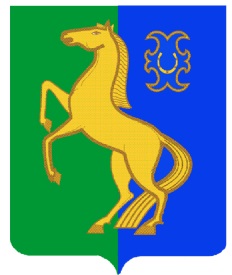                  ЙƏРМƏКƏЙ районы                                                                          администрация сельского поселения           муниципаль РАЙОНЫның                                                                         сРЕДНЕКАРАМАЛИНСКИЙ СЕЛЬСОВЕТ         УРТА КАРАМАЛЫ АУЫЛ СОВЕТЫ                                                                           мУНИЦИПАЛЬНОГО    РАЙОНА                      БИЛƏмƏҺе хакимиƏте                                                                                          ЕРМЕКЕЕВСКий РАЙОН          452183,   Урта  Карамалы ауылы ,                                                   452183,  с. Средние Карамалы,  Чапаев урамы,  30  тел. 2-58-17                                                                                     ул.Чапаева,  д. 30, тел. 2-58-17                     s_karam_ss1@mail.ru                                                                                                    s_karam_ss1@mail.ru                БОЙОРОҠ                             № 9                         РАСПОРЯЖЕНИЕ     «15» июнь  2020 й.                                                             «15» июня   2020 г.О назначении ответственного лица по осуществлению личного приема граждан по вопросам защиты прав потребителейВо исполнение мероприятий государственной программы «О защите прав потребителей в Республике Башкортостан» от 24 марта 2017 года №1071. Назначить Галиуллина Рамила Байтимеровича -  главу администрации сельского поселения  Среднекарамалинский сельсовет муниципального района Ермекеевский район Республики Башкортостан ответственным лицом по осуществлению личного приема граждан в администрации сельского поселения Среднекарамалинский сельсовет муниципального района Ермекеевский район Республики Башкортостан по вопросам защиты прав потребителей2. Настоящее распоряжение разместить на официальном сайте администрации сельского поселения Среднекарамалинский сельсовет муниципального района Ермекеевский район Республики Башкортостан.3. Контроль за исполнением данного распоряжения оставляю за собой.Глава сельского поселенияСреднекарамалинский сельсовет                                       Р.Б. Галиуллин